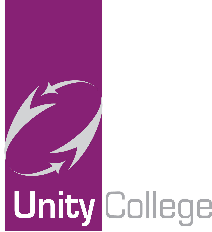 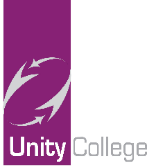 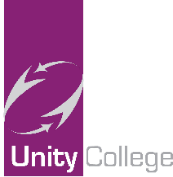 Half Termly Overview 22/02/21 to 26/03/21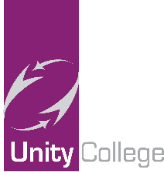 Year 7 MusicYou will learnOnline ResourcesTeaching Resources/LinksReading skillsTo identify the features of different styles of fictional writing in modern and older texts. With a focus on Science fiction.To identify and explain how writers use MASSIVE techniques to create exciting narratives.To understand and analyse how a writer’s use of language looking at the style and content of their writing. To identify and analyse the methods and techniques used by a writer through annotation of a text.To answer questions using inference.Revise. Identify a range of word classes and comment on their specific effect.Writing skillsTo be able to write creatively using narrative structures.Applying MASSIVE techniques to my own writing.Write for a specific purpose, using the appropriate format and formality.Write for a specific audience, ensuring that the text is targeting their interests and needs.Experiment with a wider range of ambitious vocabulary.Sets 1,2,3,4,5,6: Kerboodle - Ignite 1: Unit 3 Out of this World (pages 60-84).Examples of short Science-fiction stories: Sci-fi - Literacy WAGOLL Fictional Writing – How to use language for effect: Fiction writing - KS3 English - BBC BitesizeCreative and Narrative writing: Original ideas - Creative and narrative writing - KS3 English Revision - BBC BitesizeAnnotating Texts: https://www.bbc.co.uk/bitesize/guides/zgvxbk7/revision/1 Inference: https://www.bbc.co.uk/bitesize/guides/zcxqg82/revision/1https://www.bbc.co.uk/bitesize/topics/z43g87h/articles/z6h6wnbFiction & Non-Fiction: https://www.bbc.co.uk/bitesize/articles/z7n4ydmCritical Reading: https://www.bbc.co.uk/bitesize/topics/zfwpd6f Character: https://www.bbc.co.uk/bitesize/guides/z3vwq6f/revision/4 Analysing Structure: https://www.bbc.co.uk/bitesize/guides/ztxbr82/revision/7 How to use evidence from a text: https://www.bbc.co.uk/bitesize/topics/zfdh8xs/articles/zdq8hbk Ambitious vocabulary: https://www.bbc.co.uk/bitesize/guides/zc4sk7h/revision/1Grammar: Sentence types - Sentences - KS3 English Revision - BBC BitesizeGrammar Revolution: Sentence Types (Statements, Questions, Exclamations, & Commands) (english-grammar-revolution.com)CGP Key Stage Three English Study Guide:Reading. Sections 1-4Writing. Sections 6-9.CGP Key Stage Three English Workbook:Reading. Sections 1-3Writing. Sections 6-9.Oxford AQA KS3 English Language Year 7: Preparing for Paper 1 & Paper 2.CGP Key Stage Three Spelling, Punctuation & Grammar Guide:  The Workbook.Additional ResourcesSeneca Learning online learning platform.BBC Bitesize website.Young Writers online website.Jumpmag website (etymology for children).Kerboodle online learning platform – English Ignite 1 and Catapult 1.Additional ResourcesSeneca Learning online learning platform.BBC Bitesize website.Young Writers online website.Jumpmag website (etymology for children).Kerboodle online learning platform – English Ignite 1 and Catapult 1.Additional ResourcesSeneca Learning online learning platform.BBC Bitesize website.Young Writers online website.Jumpmag website (etymology for children).Kerboodle online learning platform – English Ignite 1 and Catapult 1.You will learnOnline ResourcesTeaching Resources/LinksTeaching Resources/LinksRatio & ProportionUse direct proportion in simple contexts.Solve simple problems involving direct proportion.Use the unitary method to solve simple word problems involving direct proportion.Use ratio notation.Reduce a ratio to its simplest form.Reduce a three-part ratio to its simplest form by cancelling.Find equivalent ratios.Divide a quantity into two parts in a given ratio.Solve word problems involving ratio.Use ratios and measures.Use fractions to describe and compare proportions.Understand and use the relationship between fractions, ratio and proportion.Use percentages to describe proportions.Use percentages to compare simple proportions.Understand and use the relationship between percentages, ratio and proportion.Sequences and GraphsRecognise, describe and continue number sequences.Generate terms of a sequence using a one-step term-to-term rule.Find missing terms in a sequence.Generate and plot coordinates from a rule.Find patterns and rules in sequences.Find the midpoint of a line segment.Describe and continue special sequences.Use the term-to-term rule to work out more terms in a sequence.Recognise an arithmetic sequence and a geometric sequence.Recognise, name and plot graphs parallel to the axes.Plot straight-line graphs using a table of values.Generate terms of a sequence using a position-to-term rule.Use linear expressions to describe the 𝑛th term of simple sequences.Hegarty Maths Clips:339340341n/a328329330331332333n/a330n/a335n/an/an/a919920920n/a196200261197264n/an/aplot206n/aKS3 CGP Textbook 1 Pages:Section 6 Page 89 - 101Section 6 Page 89 - 101Section 6 Page 89 - 101Section 6 Page 89 - 101Section 6 Page 89 - 101Section 6 Page 89 - 101Section 6 Page 89 - 101Section 6 Page 89 - 101Section 6 Page 89 - 101Section 6 Page 89 - 101Section 6 Page 89 - 101Section 6 Page 89 - 101Section 6 Page 89 - 101Section 6 Page 89 - 101Section 6 Page 89 - 101Section 6 Page 89 - 101Section 6 Page 89 - 101Section 11 Page 144 – 152Section 11 Page 144 – 152Section 11 Page 144 – 152Section 11 Page 144 – 152Section 11 Page 144 – 152Section 11 Page 144 – 152Section 11 Page 144 – 152Section 11 Page 144 – 152Section 11 Page 144 – 152Section 11 Page 144 – 152Section 11 Page 144 – 152Section 11 Page 144 – 152Section 11 Page 144 – 152Section 11 Page 144 – 152KS3 Pearson Core Progress:Unit 7 Page 176 - 179Unit 7 Page 176 - 179Unit 7 Page 176 - 179Unit 7 Page 180 - 182Unit 7 Page 180 - 182Unit 7 Page 180 - 182Unit 7 Page 180 - 182Unit 7 Page 183 - 185Unit 7 Page 183 - 185Unit 7 Page 183 - 185Unit 7 Page 186 - 188Unit 7 Page 186 - 188Unit 7 Page 186 - 188Unit 7 Page 186 - 188Unit 7 Page 187 - 190Unit 7 Page 187 - 190Unit 7 Page 187 - 190Unit 9 Page 232 - 235Unit 9 Page 232 – 235Unit 9 Page 232 – 235Unit 9 Page 232 – 235Unit 9 Page 236 - 237Unit 9 Page 236 - 237Unit 9 Page 238 - 240Unit 9 Page 238 - 240Unit 9 Page 241 - 243Unit 9 Page 241 - 243Unit 9 Page 244 - 246Unit 9 Page 244 - 246Unit 9 Page 244 - 246Additional ResourcesPearson Purposeful Practice 1: Chapter 7. Pages 79–87.Pearson Purposeful Practice 1: Chapter 9. Pages 103–113.Additional ResourcesPearson Purposeful Practice 1: Chapter 7. Pages 79–87.Pearson Purposeful Practice 1: Chapter 9. Pages 103–113.Additional ResourcesPearson Purposeful Practice 1: Chapter 7. Pages 79–87.Pearson Purposeful Practice 1: Chapter 9. Pages 103–113.Additional ResourcesPearson Purposeful Practice 1: Chapter 7. Pages 79–87.Pearson Purposeful Practice 1: Chapter 9. Pages 103–113.You will learnOnline ResourcesTeaching Resources / LinksGravity To be able to explain:What gravity is.How the amount of gravity depends on mass and distance.How to calculate weight on different planets and how objects stay in orbit.Contact ForcesTo be able to explain:What friction and drag are and how they affect motion.How the reaction force of solids stops you falling through the floor or a chair.Hooke’s law.The law of moments- turning forces.PressureHow to calculate pressure.Atmospheric pressure.How to calculate upthrust to explain why things float on water.How to calculate the stress a solid object exerts.Kerboodle Digital Book Activate 1. Page 22-25.Kerboodle Digital Book Activate 2. Page 18-25.Seneca Learning – KS3 Physics 3.2.3 Gravity and weight.Seneca Learning – KS3 Physics 3.2.1, 3.2.4, 3.2.6, 3.2.8.BBC Bitesize Gravity Section:What is gravity? - BBC Bitesize https://www.bbc.co.uk/bitesize/topics/z4brd2p/articles/zr3xh39BBC Bitesize KS3 Forces:What are forces? - Forces - KS3 Physics Revision - BBC Bitesizehttps://www.bbc.co.uk/bitesize/guides/zttfyrd/revision/1.BBC Teach Videos:Physics KS3/GCSE: A demonstration of friction - BBC Teachhttps://www.bbc.co.uk/teach/class-clips-video/physics-ks3-gcse-demonstration-of-friction/z4qnrj6Physics KS3/GCSE: Falling bodies - BBC Teachhttps://www.bbc.co.uk/teach/class-clips-video/physics-ks3-gcse-falling-bodies/zhf92sgPhysics KS3 / GCSE: The Science of Space Dive - BBC Teachhttps://www.bbc.co.uk/teach/class-clips-video/physics-ks3-gcse-the-science-of-space-dive/zhxp47hCGP Key Stage 3 Science Revision Book – Forces Section:Page 123-126, 131, 133-135, 162.Chemical ReactionsTo be able to explain:What a chemical reaction is.What acids and alkalis are.What pH indicators are and what neutralisation means.How to make salts.How metals react with acids, oxygen and water.How to predict the products of a displacement reaction.Kerboodle Digital Book Activate 1. Page 108-135.Seneca Learning – KS3 Science Chemistry 2.2 Chemical Reactions.BBC Bitesize KS3 Chemical Reactions and Tests.Chemical reactions and tests - KS3 Chemistry - BBC BitesizeBBC Teach Videos:KS3 Chemistry - BBC TeachCGP Key Stage 3 Science Revision Book – Chemical Reactions Section:Page 75-90.Additional Resourceshttps://www.bbc.co.uk/bitesize/https://www.thenational.academy/Additional Resourceshttps://www.bbc.co.uk/bitesize/https://www.thenational.academy/Additional Resourceshttps://www.bbc.co.uk/bitesize/https://www.thenational.academy/You will learnOnline ResourcesTeaching Resources/LinksTo know and understand where food comes from.To understand how we source clean water.To understand where our energy comes from.To understand how government’s pay for the police.To understand why there is conflict and how we resolve it.To understand how countries provide healthcare for their people.To understand how education is provided.Understand what slums are and where they are found.Understand what Dharavu is like and why people move there.Understand why slums offer hope to those who live in them.Understand why slums give despair to those who live in them.Consider which is greater the hope or the despair.BBC Bitesize, KS3 Geography – Sustainability. This link provides a good overview of food production and the impact of food production on the world: https://www.bbc.co.uk/bitesize/guides/zf6fr82/revision/1BBC Primary Geography site, it recaps the water cycle and water treatment in the UK: https://www.bbc.co.uk/programmes/b0078tdhBBC Bitesize, KS3 Geography – Non-renewable & Renewable Energy. This link provides a good overview of how non-renewable & renewable energy is produced, together with the positives and negatives of each source of energy: https://www.bbc.co.uk/bitesize/guides/zh7hvcw/revision/3Royal Geographical Society and a video which explains what conflict is and how it impacts on people/places: https://www.rgs.org/schools/teaching-resources/conflict-and-peace/BBC PSHE Resources and the video explains how the government pays for public services through taxation and borrowing: https://www.bbc.co.uk/teach/class-clips-video/pshe-ks3--ks4-who-pays-for-schools-and-hospitals/zrsjkmn8-12.In 2010, Kevin McCloud, the TV presenter, released a 2-part documentary called “Slumming it”. The documentary was broadcast in two episodes and is widely available on YouTube, however the links often change. The video is best found by tying the following into your internet browser “Kevin McCloud: Slumming it”.At the time of producing this overview the following link was working:https://www.youtube.com/watch?time_continue=9&v=uvQABNDW804&feature=emb_title&safe=activeThe documentary covers all the significant learning material covered in this topic and provides students with a fantastic insight into live in a Dharavu slum.Kerboodle – Nelson Geography Connections. Page 98-99. Food – Too Little or Too Much.Kerboodle – Nelson Geography Connections. Page 96-97. What is the Water Problem?Kerboodle – Geog 123 (4th Edition, Book 3). Page 38-43. Energy. Kerboodle – Nelson Key Geography – Connections. Page 82-83. What is it Like Living in Village in India.Kerboodle – Nelson Key Geography – Connections. Page 80-81. What is it Like Living in Mumbai.Kerboodle – geog.2 4th Edition. Page 45-46. Life in a Slum .You will learnOnline ResourcesTeaching Resources/LinksThe Tudor’s and Elizabeth ITo be able to:Describe who the Tudor’s were.Describe Elizabeth I’s childhood.Explain how Elizabeth used symbolism in her portraits to show she was successful.Explain why Elizabeth didn’t marry.Explain how Elizabeth helped the poor.Explain how Mary Queen of Scots was a problem for Elizabeth.Investigate why the Spanish Armada failed.(1-7) Seneca Learning – This is a free interactive online learning site. You simply create an account and then click onto “Classes and Assignments” then “Join Class”. You then enter this class code nddogn0awz this will then set you a series of assignment. https://app.senecalearning.com/dashboard/courses/add?Price=Free(1-7) BBC Bitesize – read through the information in the revise section and then watch the video. There is then a test section with questions.https://www.bbc.co.uk/bitesize/guides/zcn4jxs/revision/1Consider everything you have studied and answer this question. You can then email the answer to you teacher, using your school email.g.hargraves@unity.lancs.sch.ukl.wroe@unity.lancs.sch.ukt.shaun@unity.lancs.sch.uka.rasul@unity.lancs.sch.uk“Elizabeth was a successful ruler” How far do you agree?Paragraph 1 – Explain reasons why she was a success.Paragraph 2 – Explain reasons why she was not successful.Conclusion – Sum up your own opinion.Textbook – Renaissance, Revolution and Reform: Britain 1485-1750 by Aaron Wilkes, page 48-61.You will learnOnline ResourcesTeaching Resources/Links Personal informationTo say your age, birthday and where you were born. FamilyTo recognise family members and descriptions of family. PetsTo recognise pets and how to describe them with adjectives(colours).Physical appearanceTo recognise how to talk about what we look like. Linguascope: Log in detailsUsername: unityPassword: time4langsPersonal Information:https://www.linguascope.com/secure/students/beginner/topic.php?language=french&topic=physicalhttps://www.linguascope.com/secure/students/beginner/topic.php?language=french&topic=personalityhttps://www.linguascope.com/secure/students/beginner/topic.php?language=french&topic=facedescriptionshttps://www.bbc.co.uk/bitesize/topics/zjx947h/articles/z7ftwtyhttps://mywordsearch.com/192185/Je-me-presenteFamily:https://www.linguascope.com/secure/students/beginner/topic.php?language=french&topic=familyhttps://www.thoughtco.com/la-famille-french-family-vocabulary-1368103https://www.youtube.com/watch?v=rIyyk25l3MAhttps://quizlet.com/6906811/french-la-famille-flash-cards/https://www.languagesonline.org.uk/Quizlet/French/Famille.htmhttps://www.bbc.co.uk/bitesize/topics/zjx947h/articles/zmvpqp3https://www.youtube.com/watch?v=y1a_7-N3tvUTalking About Your Family - KS2 French - BBC Bitesize - BBC BitesizePets:French Pets Flashcards | Quizlethttps://quizlet.com/230546311/french-animals-flash-cards/ Linguascope | Beginners | French | Petshttps://wordwall.net/resource/189540/french/les-animauxhttps://wordwall.net/resource/311607/french/les-animaux(279) French Lesson 58 - ANIMALS in French Vocabulary LES ANIMAUX en français Animales en francés - YouTubeAnimals and Pets - KS2 French - BBC Bitesize - BBC BitesizePhysical Appearance:Linguascope | Beginners | French | PersonalityLinguascope | Beginners | French | Physicalhttps://wordwall.net/resource/6509839/frech/physical-descriptionhttps://wordwall.net/resource/276941/french/pyhsical-description Master pack available on request from the MFL Office.Additional Resources: KS3 French workbooks available to purchase from the MFL office.Additional Resources: KS3 French workbooks available to purchase from the MFL office.Additional Resources: KS3 French workbooks available to purchase from the MFL office.You will learnOnline ResourcesTeaching Resources/LinksFamily MembersTo recognise a range of family members and say who is in your family. PetsTo recognise a range of pets in German. To give your opinions on different animals. Physical AppearanceTo describe your hair and eyes in German. To discuss what you look like.Linguascope Login details: Username: unity Password: time4langs Family Members:https://quizlet.com/12761019/german-family-members-flash-cards/https://www.bbc.co.uk/bitesize/topics/zk7rgwx/articles/znh747hhttps://www.linguascope.com/secure/students/beginner/topic.php?language=german&topic=familyPets:https://www.linguascope.com/secure/students/beginner/topic.php?language=german&topic=petshttps://quizlet.com/133361209/german-pets-flash-cards/Physical Appearance:https://quizlet.com/4808311/all-german-words-physical-appearance-flash-cards/https://www.bbc.co.uk/bitesize/guides/zx3qxsg/revision/2Master pack available on request from the MFL Office. Additional Resources:Power Points on Family Members, Pets and Physical Appearance available on request from the MFL Office.KS3 German workbooks available to purchase from the MFL office.Additional Resources:Power Points on Family Members, Pets and Physical Appearance available on request from the MFL Office.KS3 German workbooks available to purchase from the MFL office.Additional Resources:Power Points on Family Members, Pets and Physical Appearance available on request from the MFL Office.KS3 German workbooks available to purchase from the MFL office.You will learnOnline ResourcesTeaching Resources/LinksPersonal informationTo say your age, birthday and where you were born. Family membersTo recognise a range of family members and say who is in your family. PetsTo recognise a range of animals in Spanish. To give your opinions on different animals. LinguascopeLog in details: Username: unity Password: time4langs Personal Information:Best Spanish 1 - Birthdays Flashcards | QuizletPersonal Information You'll Remember | QuizletIntroducing yourself - KS3 Spanish - BBC Bitesize - BBC BitesizeFamily Members:Family Members in Spanish Flashcards | QuizletLinguascope | Beginners | Spanish | FamilyLa familia - Labelled diagram (wordwall.net)Pets:Best Spanish - Pets Flashcards | QuizletLinguascope | Beginners | Spanish | PetsSpanish pets - Hangman (wordwall.net)Master pack available on request from the MFL Office. Additional Resources:KS3 Spanish workbooks available to purchase from the MFL office.Additional Resources:KS3 Spanish workbooks available to purchase from the MFL office.Additional Resources:KS3 Spanish workbooks available to purchase from the MFL office.You will learnOnline ResourcesTeaching Resources/LinksScratch ProgrammingLesson 6 – Hardware (Output devices) The main types of output devices and their different purposes.Lesson 7 – Software (Operating Systems) How operating systems support hardware, different types of systems and how user interfaces impact the use of software.Lesson 8 – Software (Application Software) Types of software used by operating systems, differences between them all and how to select the most appropriate one for a variety of needs.Lesson 9 – Storage, why is storage important and how it works, their advantages and disadvantages.Lesson 10 – Types of storage, distinguishing between the different types and purposes to meet the needs of a user.Office 365https://www.office.com/?auth=2Year 7 > Content Library > Understanding ComputersDownload and save the workbook in the ‘Lesson Tasks’ section to view and complete the activities.Make use of the ‘Lesson Notes’ section to help support your learning.Hardware and software - KS3 Computing - BBC BitesizeKS3 Computer Science CGP.You will learnOnline ResourcesTeaching Resources/LinksYou will be introduced to the grid system. (All students to draw a family member, someone famous or selfie.)You will be asked to take photographs of family members, friends etc.  Digital development – use the editing software on your phone to change the colour, contrast and saturation.  Research portrait artists and present key features with images of their work. https://www.thedrawingsource.com/proportions-of-the-face.htmlhttps://www.youtube.com/watch?v=Z4lsy2SOm_Ahttps://www.youtube.com/watch?v=HghRXE8cbmEhttps://www.youtube.com/watch?v=OezMavBqWXcMaster pack available on request from Art Office. Additional Resourceswww.tate.org.ukwww.craftscouncil.org.ukwww.textileartist.orgwww.vam.ac.ukwww.theartstory.orgwww.thestudentartguide.co.ukwww.bbc.co.uk/bitesizeAdditional Resourceswww.tate.org.ukwww.craftscouncil.org.ukwww.textileartist.orgwww.vam.ac.ukwww.theartstory.orgwww.thestudentartguide.co.ukwww.bbc.co.uk/bitesizeAdditional Resourceswww.tate.org.ukwww.craftscouncil.org.ukwww.textileartist.orgwww.vam.ac.ukwww.theartstory.orgwww.thestudentartguide.co.ukwww.bbc.co.uk/bitesizeYou will learnOnline ResourcesTeaching Resources/LinksPerformance skills, through scripted performanceDeveloping leadership, teamwork and cooperation skills.Developing Audience awareness. Demonstrate using voice to create meaning, Demonstrating using physicality to communicate meaning.Developing oracy and communication skills.Rehearsing a scripted performance. Planning and time management skills.Learning how to be an effective audience member offering. constructive and evaluative feedback.Online Resources will be found on Satchel One.This will include:A copy of the extract from “Blood Brothers”.A role on the Wall template.A Diary extract Template.Hot Seating Template.Costume Template.Set Design Template. A write your own scene Template.PowerPoint and scanned work pack available on request from the Art Office.You will learn:Online ResourcesTeaching Resource/LinksUnit of Work: Melody and ChordsIn this unit of work, you will learn how to read treble clef notation. You will also explore what makes a good melody before analysing and composing their own melody. You will also expand on this and begin to explore chords and how chords and melodies interact with one another. Learning Objectives: To understand treble clef notation. To recognise note of the treble clef. To recognise the features of a good melody.To compose an effective melody.To understand how to construct a chord.To notate ideas accurately. UC Music Department YouTube Channel:https://bit.ly/2FEtouhFocus on Sound:unity-college.musicfirst.co.ukSchool ID: unity-college (app only)Username: Same as your college computer log in, e.g. JSmith20Password: Unity123 (capital U)Musical Online Escape Room:https://forms.gle/7N8bye2UfKWF7GBc9Additional Resourceswww.bbc.co.uk/bitesizeAdditional Resourceswww.bbc.co.uk/bitesizeAdditional Resourceswww.bbc.co.uk/bitesizeYou will learnOnline ResourcesTeaching Resources/LinksFood Safety & Food HygieneTo recognise the ‘routines’ needed in the Food Technology rooms.To understand the importance of good hygiene in food preparation.To recognise the needs of bacteria and how to control food is safe.Healthy EatingTo understand the 8 healthy guidelines (BEEDKEED).To recognise how ‘snack foods’ are made and their content.To investigate how calories work along with balancing energy consumption.NutritionTo understand what nutrition is. To recognise the two main areas ; Macro and Micro Nutrients.To understand the function and sources of the nutrients.Practical Work (optional)Encouragement of carrying out practical work at home linking homework to the practical activities:Fruit FusionColeslawSconesPizzawww.foodafactoflife.co.ukSection on 11-14yrs – use drop menu for healthy eating and nutrition.www.bbcteach.co.ukDesign & Technology – Food Technology – Food Preparation & Nutrition – class clips on energy balance, nutrition and healthy eating.https://royalrussell.planetestream.com(use of many videos on making of food – crisps, sweets, chocolate, pizza – Gregg Wallace BBC).Master pack available on request from the Technology Office.Additional ResourcesAdditional resources on Satchel One.Additional ResourcesAdditional resources on Satchel One.Additional ResourcesAdditional resources on Satchel One.You will learnOnline ResourcesTeaching Resources/LinksBoard Game – Papers, board and card:Week 1: How to produce an analysis of the design context (Design a board game for a different culture), mind map and how to produce a mood board. Week 2: Research. Identifying a suitable client and producing a profile. Research and analysis of existing products. Both of these tasks will help you to produce a design that is focussed on a particular client. Week 3: Looking at different themes for your board game, research and finding images that could be included in your design, research and developing initial ideas. Week 4: Development of design ideas, aesthetics, rules, counters, packaging.Week 5: Drawing and making the final idea – modelling skills.Week 6: Testing and evaluation of your final idea. Client feedback and modifications. Week 1: Papers, cards and boards:https://www.youtube.com/watch?v=XsqGq30uWXQ&safe=activeWeek 1: Suggested websites to assist mind mapping skills:https://app.mindmup.com/https://bubbl.us/https://app.mindmapmaker.org/#m:newWeek 2: Research – Board Games:https://www.ahlens.se/Barn/leksaker/spel-pussel-15151/hasbro-games-cluedo-89058546/ Week 3: Help with investigating different cultures:https://www.youtube.com/watch?v=hTxKv5n5M2Yhttps://www.youtube.com/watch?v=RwSYrsjTiW4Week 5: Drawing in isometric:https://www.youtube.com/watch?v=biz81MlBFZo&safe=activeMaster pack for the Papers, cards and boards. Board Game project is available on request from the Technology Office.Please refer to the power point which will be available remotely by Teams and SMHW. Additional ResourcesWatch each link video before completing the task for that week. Additional ResourcesWatch each link video before completing the task for that week. Additional ResourcesWatch each link video before completing the task for that week. You will learnOnline ResourcesTeaching Resources/ LinksExplain and explore positive and negative feelings.Make connections between community and responsibility and Judge if being in a community brings responsibility.Explain the impact of religious ceremonies and analyse the impact of / need for religious ceremonies.Explain my choices giving links to the community and analyse the impact of my ideas on the community.Explain what happens at weddings and the meaning behind it and evaluate the importance of a marriage.Describe an idea for an appropriate celebration and explain an idea for an appropriate celebration.https://www.bbc.co.uk/teach/class-clips-video/what-is-the-special-sikh-ceremony-taking-amrit/zj6d7nb https://www.truetube.co.uk/film/sikh-naming-ceremony-naam-karan https://www.truetube.co.uk/film/christian-baptism https://www.truetube.co.uk/film/christian-marriagehttp://www.sikhs.org/wedding https://www.truetube.co.uk/film/eid-ul-fitrhttps://www.truetube.co.uk/film/gospel-luke-nativityhttps://www.truetube.co.uk/film/tis-season-spendMaster pack available upon request from the Humanities Office.You will learn Online ResourcesTeaching Resources/LinksThe safe and responsible use of information communication technology (including safe management your own and others’ personal information including images). Ways of keeping yourself physically and emotionally safe (including road safety, safety in the environment, safety online). To recognise that you need to share a responsibility for keeping yourself and others safe. When to say, ‘yes’, ‘no’, ‘I’ll ask’ and ‘I’ll tell’. The laws relating to the carrying of offensive weapons (including what might motivate someone to carry one, and the range of consequences). https://www.youtube.com/watch?v=_G8b7yZapkIhttps://www.youtube.com/watch?v=x6ZFndKG0gghttps://www.youtube.com/watch?v=oqXlObJsUVY&safe=activehttps://www.youtube.com/watch?v=UxHBVgM9zfg&safe=activehttps://www.youtube.com/watch?v=Ok_GOpP9-DAhttps://www.youtube.com/watch?v=MU9OZgYNcNYhttps://www.youtube.com/watch?v=7F5o3NSHMoMhttps://www.youtube.com/watch?v=mxE3_v36Dfchttps://www.youtube.com/watch?v=DZgzEAZpDyg&safe=activehttp://www.theguardian.com/media/video/2008/sep/01/advertising.knifecrimehttps://www.youtube.com/watch?v=DWNRI6lC-bQ&safe=activehttps://www.youtube.com/watch?v=ogLbguD4eeA&safe=activeAdditional Resources:UK Safer Internet Centre - Online Safety Tips, Advice and Resources | Safer Internet CentreThinkuknow - homeAdditional Resources:UK Safer Internet Centre - Online Safety Tips, Advice and Resources | Safer Internet CentreThinkuknow - homeAdditional Resources:UK Safer Internet Centre - Online Safety Tips, Advice and Resources | Safer Internet CentreThinkuknow - homeYou will learnOnline ResourcesTeaching Resources/LinksTo know how to factor in exercise at home.To know how to plan and carry out your own exercise session at home using minimal equipment.https://www.youtube.com/user/thebodycoach1Joe Wicks 30-minute PE lesson for everyone to have a go at – Fitness and fun.https://www.youtube.com/channel/UCu-rJFVlr7ZAZ0en3RRALPw Max Whitlock gymnastics sessions at home. Every Tuesday & Friday at 3:30pm. https://www.youthsporttrust.org/pe-home-learningPE activities that can be done individually or in pairs/small groups with a focus on the development of physical competence and actively learning the importance of personal skills to support social, emotional and mental wellbeing.https://www.youthsporttrust.org/60-second-physical-activity-challengesA fun ‘compete against yourself’ approach to physical activity with a focus on resilience and perseverance and the aim to achieve bronze, silver or gold medal aims. We have a range of activity cards and videos. https://www.youthsporttrust.org/active-learningTeaching wider school subjects such as English and Maths in a physical way so as to reduce children sitting for too long and making the learning fun e.g. timetable squats. https://burnleyleisure.co.uk/category/news/home-workouts/Unity College PE- Home activities (padlet.com)Use this link to our PE Padlet with lots of activities that you can complete at home.There are lots of tasks and videos for you to watch and have a go at.https://padlet.com/mwilliams393/j08dqdvaa3kmozht